ЛАНГЕПАССКОЕ ГОРОДСКОЕ МУНИЦИПАЛЬНОЕ АВТОНОМНОЕ ДОШКОЛЬНОЕ ОБРАЗОВАТЕЛЬНОЕУЧРЕЖДЕНИЕДЕТСКИЙ САД №2 «БЕЛОЧКА»ПроектСтудия «Art-music»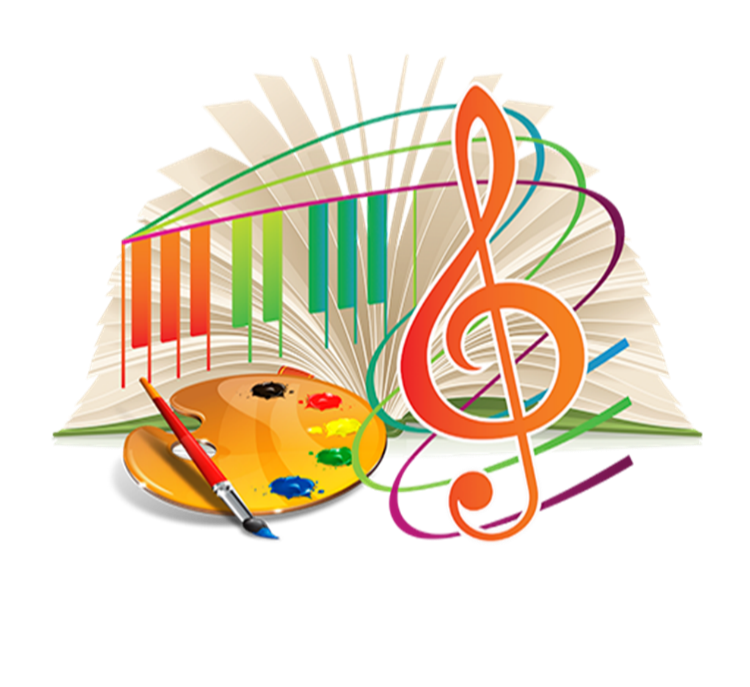 Автормузыкальный руководительГайсина Таслия РафгатовнаЛангепас, 2024АннотацияДанный инновационный проект направлен на синтез музыки и живописи, «увидеть» музыку или услышать «картину» для того, чтобы формировать у детей полное представление мира. Студия «Art-muzic» представляет собой творческую лабораторию, где мы будем экспериментировать со звуками и цветами, будем транспонировать музыкальные произведения в детские рисунки, и картины известны художников в музыкальные миниатюры, так как эти виды искусства взаимосвязаны и вытекают одно из другого.Паспорт проектаАктуальность проекта"Мир состоит из великого множества соединений красок и света.И тот, кто легко и точно улавливает эти соединения, -счастливейший человек ", писал К. Паустовский.В условиях многообразия образовательных систем для достижения основного результата образования – познания мира, эффективной реализации и освоения воспитанниками образовательной программы, индивидуального развития  воспитанников необходимо создание единого механизма  в рамках одной образовательной организации, направленного на поддержку и развитие познавательной и художественно-эстетической  инициативности, социальной и творческой активности детей дошкольного возраста.Все участники образовательных отношений стоят на пути выбора. Дошкольное учреждение  моделирует вариативное пространство, для того, чтобы занять определенную нишу в образовательной среде. Родители (законные представители) выбирают качество услуг. А дети выбирают интерес.  Поэтому необходим механизм, который обеспечит возможность для развития творческой стороны личности, способствующей формированию у детей творческого потенциала.  Механизмом является создание на базе дошкольной организации студии Арт-muzic.  Доказано, что искусство играет огромную роль в формировании духовно-нравственного и эстетического развития ребенка дошкольного возраста. Общение с произведениями искусства отражает действительность во всей гамме её проявления. Это не только способствует формированию органов чувств, установленных на восприятие отдельных видов искусства, но и активизирует эстетическое сознание, т.е. позволяет человеку от психофизического отношения к произведениям искусства перейти к аналитическому отношению. В настоящее время многие современные дети растут на примитивных музыкальных «шедеврах», построенных на бешеных ритмах, несвязанных звуках и какофонии электронных звуков. Это создает атмосферу духовной бедности и художественной серости и не способствует гармоничному и нравственному развитию. Дети совершенно не слушают и не знают классической музыки, А тем более, не могут ее выражать средствами рисования, поэтому уже в дошкольном возрасте важно развивать целостное художественно-эстетическое восприятие мира и художественно-эстетическое развитие. На наш взгляд, создание студии будет способствовать художественно-эстетическому развитию детей старшего дошкольного возраста посредством интеграции музыки и изобразительной деятельности.Музыка для ребенка – это мир радостных переживаний, художественное отражение жизни. Изобразительная деятельность может показать детям, что мир удивителен и прекрасен. Раскрывая интеграцию музыки и изобразительного искусства в вопросах дошкольного воспитания, необходимо отметить, что в изобразительной деятельности у ребенка обогащается представление о мире, он может выразить свое понимание действительности. При воздействии музыкальных средств на чувственное восприятие ребенка, происходит, прежде всего, развитие его эмоциональной сферы.Через музыку и рисование можно дать детям нравственные понятия: доброты, отзывчивости, сопереживания и чувства прекрасного. Музыка, воплощенная в рисунках, гораздо лучше осмысливается и запоминается. Дети очень эмоционально на нее откликаются и безошибочно узнают даже через некоторое время. Рисунок помогает детям лучше понять и представить музыкальный образ, содержание музыкального произведения.Мы постарались как можно ближе синтезировать музыку и живопись в данном проекте, «увидеть» музыку или услышать «картину» для того, чтобы формировать у детей полное представление мира. Так как эти виды искусства взаимосвязаны и вытекают одно из другого.Наш опыт может быть использован педагогическими работниками  дошкольных образовательных организаций г. Лангепаса  при реализации в образовательный процесс форм и методов, позволяющих пробудить в ребенке интерес к музыке и изобразительной деятельности, начать формировать у детей навыки самостоятельного использования средств художественной выразительности, творческой активности в рамках ФГОС ДО.Основная идея проекта: состоит в организации инновационного образовательного пространства в детском саду, ориентированного на обучении ребенка дошкольного возраста «рисовать музыку». Слушая музыкальное произведение ребенок будет отображать свои мысли, фантазии, чувства в рисунке, что будет способствовать развитию таких психических процессов как воображение, восприятие, память, мышление и развитию таких качеств личности, как самостоятельность, активность, инициативность.Новизна проекта состоит в том, что создание студии «Art-music» в рамках детского сада, позволит объединить инициативных, позитивных и творческих педагогов, заинтересованных родителей и детей старшего дошкольного возраста. Гипотеза: Предполагается, что создание студии Art-music позволит повысить уровень художественно-эстетического развитии и творческого потенциала детей дошкольного возраста, вовлечь в творческий процесс родителей (законных представителей) и социальных партнеров.Цель: создание единого пространства для детей старшего дошкольного возраста для развития способностей к творчеству и взаимодействия с окружающими в процессе разного рода творческой деятельности посредством детско-родительского объединения студии «Art-music». Задачи: 1. Учить детей воплощать музыку в рисунки, подбирая соответствующую цветовую гамму, картины известных художников в музыкальные миниатюры;2. Развивать детское художественное творчество, эстетическое восприятие, мышление, воображение и познавательную активность, детскую инициативу и самостоятельность в процессе синтеза двух видов искусств;3. Организовать эффективное взаимодействие ДОУ с семьями воспитанников и социальными партнерами  в рамках проекта (учреждение дополнительного образования «Детская школа искусств» (далее по тексту ДШИ)4. Создать электронный вестник студии «Art-music» в социальной сети «VKонтакте».Этапы реализации проектаОсновное содержание Дети – прирожденные художники, композиторы, изобретатели – видят мир во всей его своеобразности и первозданности; каждый день они заново придумывают свою жизнь. Они любят фантазировать и экспериментировать.Студия «Art-muzic» приглашает в музыкально-художественную лабораторию, где предлагает творческое экспериментирование. Вместо скучных пробирок у нас будут кисти и спектр красок, вместо опасных жидкостей гамма звуков и палитра музыкальных средств выразительности.На первом этапе для привлечения внимания родителей (законных представителей) в образовательном учреждении и на сайте размещается объявление о наборе желающих посещать студию «Art-muzic», (см. Приложение 1), распространяются буклеты с кратким содержанием основных направлений работы студии, QR- кодом с выходом на страницу «Вконтакте»,  и проводятся индивидуальные собеседования рекламного характера с каждой семьёй.Развитие у детей целостного восприятия искусства на основе комплексного подхода реализуются через такие виды деятельности, как:Организация доминантных и интегрированных занятий, которые основываются на 5 тематических блоках «Осенние мелодии», «Сказка в музыке», «Зимний пейзаж», «Музыка маминой души», «Краски музыки».Знакомясь с музыкальными произведениями, дети учатся анализировать средства музыкальной выразительности, которые передают музыкальный образ. Освоив основные понятия, дети научатся представлять в рисунке средства музыкальной выразительности с помощью цветовой палитры.Средства выразительностиЦветовая палитра музыкиВоспитанники познакомятся с английским математиком, ученым, философом Исааком Ньютоном. Узнают, что в 1655 году Ньютон через стеклянную призму пропускал свет и тем самым разложил музыкальную октаву на солнечный спектр. Нота «до» соответствовала красному свету, «ре»- фиолетовому, «ми» – синему, «фа» – голубому, «соль» – зеленому, «ля» - желтому, а «си» – оранжевому.  Наряду с этим известный советский композитор Александр Николаевич Скрябин соотнес спектр цветов с музыкой и определил свою цветовую октаву. М. Чурленис соединил живопись и музыку, в результате чего мы можем наслаждаться музыкальным произведением «300 живописных картин с музыкой». Произведения советских композиторов сложны для восприятия, поэтому мы подобрали произведения русских и зарубежных композиторов, которые доступны для восприятия дошкольникам, такие как «Осенняя песнь» - муз. П.И.Чайковского (из цикла времена года), К. Сен-Санс «Карнавал животных», Н.А. Римский - Корсаков опера «Сказка о царе султане» и С. Рахманинов «Богородице Дево, Радуйся».Так же осваивают навыки рисования, знакомятся с жанрами живописи и иллюстрациями известных художников. Осваивая основные знания, учатся экспериментировать с музыкальными звуками. Для этого мы средства художественной выразительности транспонируем в звуки музыки и средства выразительности, тем самым стремимся услышать картины известных художников.В ходе реализации проекта воспитанники посетят концерты, камерные вечера музыкального отделения ДШИ. Живое звучание музыкальных произведений в исполнении преподавателей совместно с учащимися усилит эффект реализации проекта, позволит разнообразить впечатления и тем самым повлияет на продуктивную деятельность детей.Совместные занятия, мастер классы с родителями и преподавателями художественно отделения ДШИ позволит детям освоить основные правила композиции, перспективы и цветоведения.Вовлечение родителей в совместную деятельность проекта покажет им важность художественно – эстетического развития в воспитании детей.Проведение музыкально-художественных гостиных «ЛяМинорКА», «Иллюстрация музыкальных сказок русских композиторов», «Музыкальная миниатюра зимнего пейзажа», «Образ матери в живописи и литературе», станет обобщением в ходе реализации 4 блоков и будут способствовать значительному обогащению детей в музыкальном, художественном, познавательном, социальном и творческом плане.Итоговым завершением 5 блока станет фестиваль «Краски музыки», что позволит подвести итог, оценить качество реализации проекта, позволит определить положительные и отрицательные моменты реализации проекта и позволит наметить новые задачи. Основная концепция фестиваля заключается в демонстрации накопленного опыта детей, самостоятельного воплощения художественного образа средствами рисования через призму музыкального произведения.В ходе реализации проекта систематически будет пополняться электронный вестник  «Art-muzic» материалами консультаций, рекомендаций, совместных с родителями домашних заданий. В конце будет проведено анкетирование родителей по итогам реализации проекта посредством электронного вестника.Для успешной реализации проекта на базе музыкального зала создана предметно– развивающая среда, способствующая развитию творческого потенциала, его эмоционально-чувственного мира и самовыражения каждого ребенка. Студия находится на втором этаже детского сада, ее месторасположение доступно и знакомо для детей, родителей и педагогов. Кабинет достаточно светлый и просторный. Студия оснащена детскими мольбертами, наглядными пособиями, раздаточным материалом. Также есть рабочее место для педагога, оборудованное компьютером, проектором, музыкальным инструментом, музыкальным центром.Ожидаемый результатОсновной результат – создание студии «Art-music».Создано единого творческое образовательного пространство в рамках студии «Art-music».Разработан план мероприятий деятельности студии «Art-music».Создан электронный вестник в социальной сети Вконтакте.Заключено соглашение с социальными партнерами.Проведено итоговое мероприятиеОформлено электронного портфолио дошкольника.Ресурсное обеспечение для реализации проекта:Для достижения результата и реализации инновационного проекта необходимо следующее обеспечение:Методические ресурсы:Разработка проекта «Art-music»Подбор печатных теоретических материалов по развитию художественно-эстетических навыков.Разработка системы планирования и методических разработок по созданию студии «Art-music»Овладение педагогами методическими знаниями об интегрированных  формах взаимодействия искусства и детского сада, внедрение их в практику образовательной и досуговой деятельности дошкольников.Информационные ресурсы:Создание электронного вестника «Art-muzic»,Информационная поддержка проекта на сайте детского садаИнформационный стенд (выпуск памяток, коллажей, информационных буклетов).Материально-техническое:музыкальный залмультимедийное оборудование (компьютер, проектор)многофункциональные устройства (принтер, сканер, документкамера)фото  и видеоаппаратурамузыкальная аппаратурамедиа ресурсы (интернет, программное обеспечение, аудио-видеоматериалы)Организационные ресурсы:Анализ ресурсов, необходимых для реализации проектаРабота по управлению деятельностью участников проектаОрганизация студии, родителей и детейОценка рисковРиски проекта:Пассивность педагогов, отсутствие желания детей и поддержки со стороны родителей (законных представителей), социальных партнеров. Нехватка необходимого материала, информации.В связи с ростом уровня заболевших новой инфекцией COVID-19 реализация проекта будет не возможной.Меры для их минимизации:Мотивирование педагогов, проведение бесед с родителями, показ открытых совместных мероприятий детей и родителей, заключение соглашений и составление плана совместных мероприятий с социальными партнерами. Использование ресурсов сети Интернет, детской и взрослой библиотек, методических материалов.Дальнейшее развитие проектаДанный проект позволит разработать методические рекомендации по организации и созданию студии «Art-music» для детей среднего дошкольного возраста.Список использованной литературы.Азаров Ю.П. Искусство воспитывать. М.: Просвещение, 1985.-127с.Алексеев П.Г. Методологические принципы проектирования образовательных систем / П.Г. Алексеев // Проектирование в образовании: Проблемы, поиски, решения. – М.: Владос, 1994.-98 с.Варкки Н. Ребенок в мире творчества: Творческое и эстетическое воспитание дошкольников / Н. Варкки // Дошкольное воспитание. – 2003. - N6. - С.57-67.Ветлугина Н.А., Дзержинская И.Л., Комисарова Л.Н. и др. Методика музыкального воспитания в детском саду. – М.: Просвещение, 2001.Выготский Л.С. Воображение и творчество в детском возрасте. – М.: Педагогика, 1991.Эстетическое воспитание и развитие детей дошкольного возраста: Учебное пособие для ВУЗов / Е.А.Дубровская, Т.Г.Казакова, Н.Н.Юрина и др.; Под ред.Е.А. Дубровской, С.А.Козловой. - М.: Издательский центр «Академия», 2002.-256с.Страунинг А.М. Развитие творческого воображения дошкольников на занятиях по изобразительной деятельности. – Обнинск, 1996.-87 с.Тарасова К. В.,Петровой М.Л. Программа «Синтез»Торшилова Е.М. Шалун, или мир дому твоему: Эстетическое воспитание дошкольников / Е.М. Торшилова // Дошкольное воспитание. – 2001.-N9.Фокина Т. Программа художественно-эстетического развития дошкольников / Т.Фокина // Дошкольное воспитание. – 1999.-N1.-с.35-38.Штанько И.В. Воспитание искусством в детском саду: интегрированный подход: Методическое пособие. – М.: ТЦ Сфера, 2007. – 144 с.Эстетическое воспитание в детском саду: Пособие для воспитателей дет.сада / Под ред. Н.А.Ветлугиной. – М.: Просвещение, 1995.Эстетическое воспитание и развитие детей дошкольного возраста: Учебное пособие для ВУЗов / Е.А.Дубровская, Т.Г.Казакова, Н.Н.Юрина и др.; Под ред.Е.А. Дубровской, С.А.Козловой. - М.: Издательский центр «Академия», 2002. – 256с.Интернет ресурсы.Приложение 1План мероприятий1. Аннотация проектаОглавление32. Паспорт проекта33. Актуальность проекта44. Цели и задачи75. Этапы реализации проекта76. Основное содержание87. Ожидаемые результаты108.Литература11Приложение131.Вид проектаОбразовательный, творческий2.ПродолжительностьСреднесрочный, 6 месяцев3.Участники проектаВоспитанники учреждения (5-7 лет)Родители воспитанниковПедагоги детского сада Социальные партнеры4.Общая характеристика проектаПроект имеет художественно - эстетическую направленность. Планирование деятельности студии «Art-music» носит системный и планомерный характер. Проект направлен на синтез музыки и живописи, «увидеть» музыку или услышать «картину» для того, чтобы формировать у детей полное представление мира. Так как эти виды искусства взаимосвязаны и вытекают одно из другого. Задачи проекта носят образовательный и воспитательный характер. Проект основывается на пяти тематических блоках, которые соответствует основным направлениям деятельности. Планирование деятельности студии «Art-music» представлено в приложении.ЭтапыМероприятияСроки1 этап  ПодготовительныйПодбор и изучение методической литературы и интернет – ресурсов.Сентябрь 1 этап  ПодготовительныйСоздание электронного вестника в социальной сети «Вконтакте»Сентябрь 1 этап  ПодготовительныйОрганизация студии Art-music.Сентябрь 1 этап  ПодготовительныйПривлечение родителей, детей, педагогов и соцпартнеров.Сентябрь 2 этап  ОсновнойРеализация проекта.Октябрь – март 3 этап  ЗаключительныйПроведение фестиваля «Краски музыки» совместно с ДШИ.Апрель 3 этап  ЗаключительныйАнкетирование родителей средствами электронного вестникаАпрель 3 этап  ЗаключительныйВыставка детских творческих работ.Апрель 3 этап  ЗаключительныйСоздание фильма о проекте и его результатах.Апрель Средства музыкальной выразительностиСредства художественной выразительностиМелодия (плавная или отрывистая)ЛинииРитмПовторяющийся орнаментТембр – голос разных инструментовНасыщенность, яркость цвета.ГармонияНасыщенность цветов, их сочетание.ДинамикаРасположение предметов на картине, далеко – близкоРегистрвысота звучание, величина объектовХарактер музыкиПалитра цветов соответствующая настроениюОранжевыйЭмоциональная, подвижнаяКрасныйТоржественная, бодраяЗеленыйСпокойная, мягкаяСинийМечтательная, задумчиваяЖелтыйСолнечная, яркая, жизнерадостнаяГолубойВоздушная, быстрая, подвижнаяФиолетовыйГрустная, печальная, трагическаяТематика блоковНазвание мероприятийУчастники«Осенние мелодии»Электронное  анкетирование QR-код«Любит ли ваш ребенок рисовать?»Родители«Осенние мелодии»Электронный вестник:«Музыка П. И. Чайковский, А. Вивальди»«Золотая осень в русской живописи»Родители, дети«Осенние мелодии»Электронная консультация QR-код«Роль художественно-эстетической деятельности дошкольников в развитии творческой личности»Родители«Осенние мелодии»Музыкальный вечер«Музыка П.И. Чайковского»Дети, родители и ДШИ музыкальное отделение«Осенние мелодии»Музыкально-художественная гостиная «ЛяМинорКА»Педагоги, дети, родители«Осенние мелодии»Выставка рисунков«Осенние мелодии»Педагоги, дети, родители«Музыка в сказке»«Зимний пейзаж»Электронный вестник:«Творчество Н.А. Римского Корсакова и А.К. Лядова» «Все дети маленькие художники. Художники В.Н Курдюмов, И.Я. Билибин, Н.А. Богатов »Родители, дети«Музыка в сказке»«Зимний пейзаж»Электронная консультация QR-код«Взаимосвязь средств художественной и музыкальной выразительности в искусстве»Родители«Музыка в сказке»«Зимний пейзаж»Мастер – класс«Основы цветоведения »Дети, родители и ДШИ художественное отделение«Музыка в сказке»«Зимний пейзаж»Музыкально-художественная гостиная «Иллюстрация музыкальных сказок русских композиторов»Педагоги, дети, родители«Музыка в сказке»«Зимний пейзаж»Выставка рисунков«Музыка в сказке»Педагоги, дети, родители«Музыка в сказке»«Зимний пейзаж»Электронный вестник:«Классическая музыка в жизни ребенка. Композиторы А. Вивальди , Г.Свиридова»«Творчество русских художников»Педагоги, дети, родители«Музыка в сказке»«Зимний пейзаж»Концерт  в ДШИ«У камелька» Дети, родители и ДШИ музыкальное отделение«Музыка в сказке»«Зимний пейзаж»Электронная консультация QR-код«Развитие музыкально-творческих способностей детей дошкольного возраста в условиях семьи»«Как рассматривать детские рисунки»Родители«Музыка в сказке»«Зимний пейзаж»Музыкально-художественная гостиная«Музыкальная миниатюра зимнего пейзажа»Педагоги, дети, родители«Музыка в сказке»«Зимний пейзаж»Выставка рисунков«Зимние пейзаж»Дети«Музыка маминой души»Электронный вестник:«Музыка зарубежных композиторов»«Репродукции и картины зарубежных авторов и иностранных художников»Родители, дети«Музыка маминой души»Электронная консультация QR-код«Музыкатерапия»«Нетрадиционные техники рисования в детском саду и их роль в развитии детей дошкольного возраста»Родители«Музыка маминой души»Практическая консультация«Основные принципы композиции»Дети, родители и ДШИ художественное отделение«Музыка маминой души»Музыкально-художественная гостиная«Образ матери в живописи и литературе»Педагоги, дети, родители«Музыка маминой души»Выставка рисунков«Портрет мамы»Дети«Краски музыки»Электронная консультация QR-код «Уроки хороших манер. Вежливый зритель.»Родители, дети«Краски музыки»Электронный вестник:«Художник и его картина»«М.П. Мусорский «Картинки с выставки»Родители, дети«Краски музыки»Фестиваль«Краски музыки»Педагоги, дети, родители, соцпартнеры«Краски музыки»Выставка рисунков«Музыкальная палитра»Педагоги, дети, родителиЭлектронное  анкетирование QR-код«Анкетирование по итогом проекта»Родители